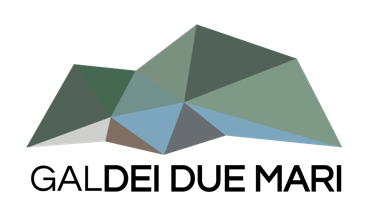 SOCIETA’ COOPERATIVA a r.l.“GAL DEI DUE MARI”SEDE: VIA M. CERVANTES N. 10 - SOVERIA MANNELLI - CATANZAROProgramma di Sviluppo Ruraledella regione Calabria 2014 – 2020MISURA 19 - SOSTEGNO ALLO SVILUPPO LOCALE LEADERMISURA 19.2 - SOSTEGNO ALL'ESECUZIONE DELLE OPERAZIONI NELL'AMBITO DELLA STRATEGIA AREE INTERNEMisura 6.2: Aiuto all’avviamento per nuove attività non agricole nelle aree ruraliIntervento 6.2.1: Sostegno ad investimenti nelle aree interne finalizzati alla creazione di startup impegnate nei servizi TIC, servizi alla persona, artigianato e manifattura innovativi, green economy.Allegato 1DICHIARAZIONI ED IMPEGNIDICHIARAZIONE SOSTITUTIVA DELL’ATTO DI NOTORIETÀ(Art. 46 - 47 D.P.R. 28 dicembre 2000, n. 445)Il/la sottoscritto/a __________________________, codice fiscale ______________________, nato/a ____________________________ (_____) il _______________________ e residente a _______________________________ ( _____ ), Indirizzo ____________________________________ n. ____, telefono _________________, mobile ___________________, fax _________________, e-mail _______________________, pec ____________________  	nella sua qualità di:Agricoltore singolo con azienda avente sede in ______________________________________ ( _____ ), Indirizzo ________________________ n. ___, Partita Iva ______________________, pec ___________________;Coadiuvante familiare del Sig. ________________________________ (indicare grado di parentela es: padre, madre, fratello, etc), codice fiscale ______________________________, quale titolare dell’impresa denominata _______________________________ con sede in ________________________, indirizzo ______________________________________ n. ___, codice fiscale ______________________________, iscritta alla CCIAA di __________________________ ( _____ ), numero REA ______________ in data _________________;	di essere iscritto alla posizione INAIL numero ______________ in qualità di coadiuvante familiare;Titolare di piccola/microimpresa denominata ____________________________ con sede in _______________________________________ ( _____ ), indirizzo ________________________ n. ___, Partita Iva ____________________________ pec ______________________________;Persona fisicatitolare di domanda di sostegno a valere sulla Misura/Intervento 6.2.1 Aree Interne del PSR Calabria 2014/2020 e del PAL del GAL dei Due Mari;consapevole che incorrerà in sanzioni penali nel caso di dichiarazioni non veritiere, di formazione o uso di atti falsi e nella perdita dei benefici (ai sensi degli artt. 75 e 76 del DPR n.445/2000);DICHIARARelativamente alle condizioni di ammissibilità:che l’impresa è iscritta presso la Camera di Commercio, Industria, Agricoltura e Artigianato di _________________________ (_____) con i seguenti dati:	codice fiscale e numero di iscrizione alla CCIAA ___________________	data di iscrizione ___________________	numero di Repertorio Economico Amministrativo _______________________	rappresentante/amministratore dell’impresa ________________________	forma giuridica _______________________________	attività prevalente esercitata _________________________	classificazione ATECORI ___________________;	in caso di forme societarie indicare l’oggetto sociale (da statuto societario ultimo approvato de ______________) descrivere: ____________________________________;ovverodi non essere iscrittoRelativamente alle condizioni di ammissibilità:di non aver avviato l’attività extra agricola in data antecedente alla presentazione della domanda di sostegno;di avviare la nuova attività extra agricola in zona rurale per come definita nel PSR 2014/2020:  area B	 area C	 area D;di prevedere unicamente investimenti allocati in unità produttiva/unità locale dell’impresa richiedente ubicata sul territorio dell’Area Eleggibile 8 (GAL dei Due Mari) in uno dei Comuni rientranti nella Strategia Regionale Aree Interne  SNAI    SRAI (Comuni Periferici)  SRAI (Comuni Intermedi);se impresa già esistente, di essere una pmi per come definita dalla Raccomandazione 2003/361/CE della Commissione, pubblicata nella GUUE, L 124 del 20 maggio 2003:micro impresa che occupa meno di 10 persone e il cui fatturato annuo e/o totale di bilancio annuo non superi i 2 milioni di euro;piccola impresa un’impresa che occupa meno di 50 persone e il cui fatturato annuo e/o totale di bilancio annuo non superi i 10 milioni di euro;di presentare un business plan esplicativo del piano degli investimenti, organico e funzionale, caratterizzato da:un significativo contenuto tecnologico e innovativo e/omirato allo sviluppo di prodotti, servizi o soluzioni nel campo dell’economia digitale e/ofinalizzato alla valorizzazione economica dei risultati del sistema della ricerca pubblica e privata e/omirato allo sviluppo di servizi alla persona.se impresa esistente, di non risultare “in difficoltà” ai sensi degli orientamenti della Unione Europea sugli aiuti di stato nel settore agricolo e forestale e degli orientamenti dell’Unione per gli aiuti di stato per il salvataggio e la ristrutturazione delle imprese in difficoltà (Comunicazione Commissione Europea 2014/C204/01 e 2014/C 249/01)Relativamente agli impegni:iniziare l’attuazione del piano aziendale entro 6 mesi dalla data di sottoscrizione della lettera di concessione del sostegno e concluderla entro 12 mesi dall’avvio, formalizzandone la comunicazione via PEC al responsabile del procedimento.dimostrare al momento di accettazione dell’atto di concessione del sostegno la regolare costituzione nonché l’iscrizione, con codice ATECO pertinente, nei registri della Camera di Commercio. Nel caso di start-up innovativa il proponente si impegna a dimostrare l’iscrizione al Registro delle imprese di cui all’art. 25, comma 8, del decreto-legge n. 179/2012.attivare almeno un’ULA di lavoro entro la data di conclusione del piano aziendale;rispettare, ove pertinente, le norme sui diritti delle persone con disabilità, anche per quanto concerne l’accessibilità e l’applicazione pratica dell’articolo 9 della Convenzione ONU sui diritti delle persone con disabilità (UNCRPD) ai fondi Strutturali e di Investimento Europei, come previsto dal diritto dell’Unione e nazionale;accettare tutti i controlli documentali e/o fisici disposti allo scopo di verificare lo stato di attuazione del progetto, l’avanzamento delle relative spese, il rispetto degli obblighi previsti dal bando e dalla normativa applicabile, la veridicità delle dichiarazioni ed informazioni prodotte;accettare che i propri dati saranno pubblicati secondo quanto stabilito dall’articolo 111 del Reg. (UE) n. 1306/2013;fornire tutti i dati e le informazioni necessarie al GAL e alla Regione Calabria per monitorare il progetto ed il suo avanzamento dal punto di vista fisico, finanziario e procedurale;garantire visibilità e pubblicità agli interventi realizzati secondo quanto indicato nelle disposizioni procedurali ed in attuazione alla normativa comunitaria, nazionale e regionale di riferimento.mantenere l’impresa attiva per almeno 2 anni decorrenti dalla data di conclusione del piano aziendale;mantenere, per lo stesso periodo di 2 anni, i requisiti e/o impegni previsti dalla misura/intervento nonché quelli afferenti ai criteri di selezione/priorità che determinano l’assegnazione del punteggio ed il riconoscimento del sostegno;non apportare, nei 2 anni successivi la data di conclusione del piano aziendale, all’operazione approvata modifiche sostanziali che ne alterino la natura o ne compromettano gli obiettivi originari.Relativamente ad altre dichiarazioni: di non avere ottenuto ovvero  di avere ottenuto, nell’esercizio finanziario interessato e nei due esercizi finanziari precedenti, contributi pubblici, percepiti a titolo “de minimis” per un importo pubblico pari a euro ______________;di essere consapevole degli obblighi imposti a livello comunitario e nazionale, anche qualora successivi alla presentazione della domanda ancorché prescritti nel PSR 2014-2020 della Regione Calabria;nel caso in cui l’intervento previsto ricade su un immobile cointestato ad altri soggetti, di essere stato autorizzato dal cointestatario del/degli immobili ad effettuare gli interventi previsti nel piano aziendale, rendendosi disponibile, a richiesta dell’amministrazione, a fornire l’evidenza documentale di tale dichiarazione;di esonerare il GAL e la Regione Calabria da ogni responsabilità nei confronti di terzi aventi causa a qualsiasi titolo per il pagamento dell’aiuto richiesto;di essere a conoscenza dei criteri di selezione riportati nelle disposizioni attuative di riferimento;di essere a conoscenza che, in caso di istruttoria negativa della domanda di aiuto, si procederà all’archiviazione della stessa con conseguente decadenza totale dell’istanza;di essere a conoscenza degli obblighi di mantenimento dei criteri di selezione e priorità della Misura/intervento;che nei propri confronti non sussistono le cause ostative di cui all’art. 67, comma 8, del decreto legislativo 6 settembre 2011 n. 159, che fa divieto di concedere contributi pubblici a soggetti destinatari di prevenzione personale ovvero condannati, anche con sentenza non definitiva ma confermata in grado di appello, per i delitti di criminalità organizzata elencati all’art. 51, comma 3-bis, del codice di procedura penale.Luogo e data ____________________	Il dichiarante	__________________________________Ai sensi dell’art. 38 del DPR n. 445/2000, la sottoscrizione non è soggetta ad autenticazione ove sia apposta alla presenza del dipendente addetto a riceverla ovvero la richiesta sia presentata unitamente a copia fotostatica di un documento d’identità del sottoscrittore in corso di validità.